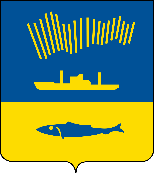 АДМИНИСТРАЦИЯ ГОРОДА МУРМАНСКАП О С Т А Н О В Л Е Н И Е                                                                                                                 №     В целях предупреждения чрезвычайных ситуаций, сохранения здоровья населения, снижения размеров ущерба окружающей среде и в соответствии со ст. 11 Федерального закона от 21.12.1994 № 68-ФЗ «О защите населения и территорий от чрезвычайных ситуаций природного и техногенного характера», п. 1 ст. 8 Водного кодекса Российской Федерации, Законом Мурманской области от 29.12.2004 № 585-01-ЗМО «О защите населения и территорий Мурманской области от чрезвычайных ситуаций природного и техногенного характера»,                ст. 12 Устава муниципального образования город Мурманск, разделом 10 Правил благоустройства территории муниципального образования город Мурманск, утвержденных решением Совета депутатов города Мурманска от 27.10.2017                № 40-712, п о с т а н о в л я ю: 1. Внести в постановление администрации города Мурманска                                от 08.04.2019 № 1292 «О мерах по пропуску паводковых вод в городе Мурманске в 2019 году» следующие изменения:1.1. Пункты 12-17 считать пунктами 13-18 соответственно.1.2. Дополнить постановление новым пунктом 12 следующего содержания:«12. Рекомендовать Федеральному казенному учреждению «Управление автомобильной магистрали Санкт-Петербург – Мурманск Федерального дорожного агентства» (Аляпкин А.В.) обеспечить надлежащее санитарное состояние федеральной автомобильной дороги Р-21 «Кола» в границах города Мурманска и земельного участка, расположенного во втором поясе зоны санитарной охраны озера Большое Питьевое.».2. Отделу информационно-аналитической работы и взаимодействия со СМИ администрации города Мурманска (Рихтер Н.В.) проинформировать население о принятии настоящего положения.3. Отделу информационного-технического обеспечения и защиты информации администрации города Мурманска (Кузьмин А.Н.) разместить настоящее постановление на официальном сайте администрации города Мурманска в сети Интернет.4. Редакции газеты «Вечерний Мурманск» (Хабаров В.А.) опубликовать настоящее постановление.5. Настоящее постановление вступает в силу со дня официального опубликования.6. Контроль за выполнением настоящего постановления возложить на первого заместителя главы администрации города Мурманска Лыженкова А.Г.Глава администрациигорода Мурманска                                                                                  А.И. Сысоев